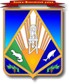 АДМИНИСТРАЦИЯ ХАНТЫ-МАНСИЙСКОГО РАЙОНАХАНТЫ-МАНСИЙСКОГО АВТОНОМНОГО ОКРУГА - Югры(ТЮМЕНСКОЙ ОБЛАСТИ)Муниципальное автономное учреждение «Организационно-методический центр»юридический адрес: 628520, ХМАО-Югра, Ханты-Мансийский район, п. Горноправдинск, ул. Киевская, д. 4, корп. 2адрес для корреспонденции: 628001, ХМАО-Югра, г.  Ханты-Мансийск, пер. Советский, д. 2  ИНН/КПП -8601028125/860101001;  р/с – 40701810400003000002 Комитет по финансам администрации Ханты-Мансийского района (МАУ «Организационно-методический центр» лицевой счет № 040.31.003.0, лицевой счет № 040.32.003.0, лицевой счет № 040.33.003.0в РКЦ г. Ханты-Мансийск БИК 047162000 e-mail – maumed@mail.ru  Тел/факс: (3467) 338-364, 339-114Исх. № [Номер документа] 	[Дата документа]КомуУважаемый …!Исполнитель: ДиректорДОКУМЕНТ ПОДПИСАН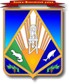 ЭЛЕКТРОННОЙ ПОДПИСЬЮСертификат  [Номер сертификата 1]Владелец [Владелец сертификата 1]Действителен с [ДатаС 1] по [ДатаПо 1]Л.В.Шишонкова